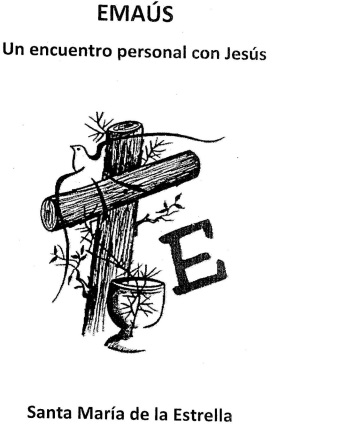 RETIRO EMAÚSJUAN XXIII 2018DATOS DEL PARTICIPANTE:Apellidos________________________Nombres______________________Domicilio_____________________________________________________Teléfono fijo ___________________    Celular ______________________Correo Electrónico _____________________________________________Ocupación____________________________________________________Centro de estudios ______________________Curso________________Fecha de nacimiento ___________    Integrantes del núcleo familiar ___________________________________Enfermedades/ alergias_________________________________________Dieta especial: ________________________________________________